The questions style:- Q1: Define the following terms:                                                                                    1- Cathepsins            2- Collagen                3- Meat            4- AgingAnswer:  1- Cathepsins:  Meat contains the protease enzymes, and these are responsible      for the increased tenderness of meat during ageing. The enzymes slowly brea   down the connective tissues.Q2 : /Fill the   following blanks with suitable words or phrase.                                 The meat sausages selection lean/fat ratio varies, depending----- and ------.A. The meat sausages selection lean / fat ratio varies, depending on depending on cultural preferences and consumer expectations.Q3:  A/ Write briefly on the following statements: for example (Spices)?Answer\ Spices add characteristic flavours to the meats. Some spices can have added preservative effects (However, the quantities of spice needed to achieve these effects may be well beyond the reasonable quantities of use.Q4 \ Known these products of meat? How do you express your palatability  for these products (factors)? And write about juiciness?                                                    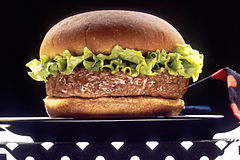 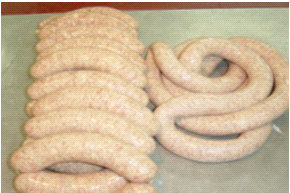         Hamburger                                                               sausage Factors: 1- Tenderness 2- Juiciness 3- Flavor and aroma: 4- Color          5- Texture.Juiciness: Is the feeling of moisture during chewing meat or meat products produced Juiciness of fat and water in the muscles. During the cooking fat with liquid water (soup) is liberated from within the meat during chewing. This liquid is given unfettered feeling of moisture in the mouth In addition, this fluid helps stimulate the secretion of saliva from the mouth and thus improve meat Juiciness